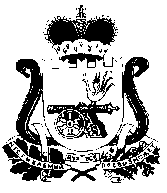 АДМИНИСТРАЦИЯ МУНИЦИПАЛЬНОГО ОБРАЗОВАНИЯ «НОВОДУГИНСКИЙ РАЙОН» СМОЛЕНСКОЙ ОБЛАСТИПОСТАНОВЛЕНИЕот 22.12.2021 № 186О внесении изменений в Административный регламент Администрации муниципального образования «Новодугинский район» Смоленской области по предоставлению муниципальной услуги «Выдача Акта освидетельствования основных работ по строительству (реконструкции) объекта индивидуального жилищного строительства с привлечением средств материнского (семейного) капитала» Руководствуясь приказом Минстроя России от 08.06.2021 № 362/пр «Об утверждении формы документа, подтверждающего проведение основных работ по строительству объекта индивидуального жилищного строительства (монтаж фундамента, возведение стен и кровли) или проведение работ по реконструкции объекта индивидуального жилищного строительства, в результате которых общая площадь жилого помещения (жилых помещений) реконструируемого объекта увеличивается не менее чем на учетную норму площади жилого помещения, устанавливаемую в соответствии с жилищным законодательством Российской Федерации», Уставом муниципального образования «Новодугинский район» Смоленской области (новая редакция)Администрация муниципального образования «Новодугинский район» Смоленской области  п о с т а н о в л я е т:1. Внести в Административный регламент Администрации муниципального образования «Новодугинский район» Смоленской области по предоставлению муниципальной услуги «Выдача Акта освидетельствования основных работ по строительству (реконструкции) объекта индивидуального жилищного строительства с привлечением средств материнского (семейного) капитала» (далее – Административный регламент), утвержденный постановлением Администрации муниципального образования «Новодугинский район» Смоленской области от 25.04.2018 № 83 (в редакции постановлений Администрации муниципального образования «Новодугинский район» Смоленской области от 07.03.2019 № 30), следующие изменения:1.1. Раздел 2.5. Административного регламента изложить в следующей редакции:«2.5. Правовые основания для предоставления муниципальной услугиПредоставление муниципальной услуги осуществляется в соответствии со следующими нормативными правовыми актами:-Конституцией Российской Федерации;-Градостроительным кодексом Российской Федерации;-Жилищным кодексом Российской Федерации;-Федеральным законом от 06.10.2003 № 131-ФЗ «Об общих принципах организации местного самоуправления в Российской Федерации»;-Федеральным законом от 27.07.2010 № 210-ФЗ «Об организации предоставления государственных и муниципальных услуг»;-постановлением Правительства Российской Федерации от 18.08.2011 № 686 «Об утверждении Правил выдачи документа, подтверждающего проведение основных работ по строительству (реконструкции) объекта индивидуального жилищного строительства, осуществляемого с привлечением средств материнского (семейного) капитала»;- приказом Минстроя России от 08.06.2021 № 362/пр «Об утверждении формы документа, подтверждающего проведение основных работ по строительству объекта индивидуального жилищного строительства (монтаж фундамента, возведение стен и кровли) или проведение работ по реконструкции объекта индивидуального жилищного строительства, в результате которых общая площадь жилого помещения (жилых помещений) реконструируемого объекта увеличивается не менее чем на учетную норму площади жилого помещения, устанавливаемую в соответствии с жилищным законодательством Российской Федерации»».1.2. Приложение №3 Административного регламента изложить в новой редакции согласно приложению.2. Разместитьhttp://internet.garant.ru/ - /document/25438007/entry/0 настоящее постановление на официальном сайте Администрации муниципального образования «Новодугинский район» Смоленской области в сети «Интернет».3. Контроль за исполнением настоящего постановления возложить на заместителя Главы муниципального образования «Новодугинский район» Смоленской области В.В. Иванова, заместителя Главы муниципального образования «Новодугинский район» Смоленской области – управляющего делами Администрации муниципального образования «Новодугинский район» Смоленской области С.Н. Эминову.Глава муниципального образования«Новодугинский район» Смоленской области                                                                                      В.В. СоколовПриложение №3к Административному регламенту«Выдача акта освидетельствованияпроведения основных работ по строительству(реконструкции) объекта индивидуальногожилищного строительства»Отп. 1 экз. – в делоУТВЕРЖДАЮМуниципальное образование«Новодугинский район» Смоленской областиГлава муниципального образования «Новодугинский район» Смоленской областиВ.В. Соколов«__» _________ 20__ г.АКТосвидетельствования проведения основных работ по строительству объекта индивидуального жилищного строительства (монтаж фундамента, возведение стен и кровли) или проведение работ по реконструкции объекта индивидуального жилищного строительства, в результате которых общая площадь жилого помещения (жилых помещений) реконструируемого объекта увеличивается не менее чем на учетную норму площади жилого помещения, устанавливаемую в соответствии с жилищным законодательством Российской Федерации"__" ________________ 20__ г.(место составления акта)Настоящий акт освидетельствования объекта индивидуального жилищного строительства(наименование, адрес (местоположение)или строительный адрес объекта индивидуального жилищного строительства <*>)(степень готовности объекта индивидуального жилищного строительства: монтажфундамента, возведение стен, возведение кровли или проведение работ по реконструкции)составлен на основании заявления лица, получившего государственный сертификат на материнский (семейный) капитал (далее - застройщик), его представителя (нужное подчеркнуть)(фамилия, имя, отчество (последнее - при наличии),паспортные данные, место жительства, телефон/адрес электронной почты (последнее - при наличии)(фамилия, имя, отчество (последнее - при наличии) представителя, реквизиты,документа, подтверждающего полномочия представителя - заполняется при наличии представителя)осуществляющего строительство объекта индивидуального жилищного строительства на основании направленного уведомления о соответствии указанных в уведомлении о планируемом строительстве параметров объекта индивидуального жилищного строительства установленным параметрам и допустимости размещения объекта индивидуального жилищного строительства на земельном участке или выданного разрешения на строительство (нужное подчеркнуть)(номер (при его наличии), дата направления уведомления, номер, дата выдачи разрешения на строительство,наименование органа исполнительной власти или органа местного самоуправления,направившего уведомление или выдавшего разрешение на строительство)Осмотр объекта индивидуального жилищного строительства проведен в присутствии следующих лиц:(фамилия, имя, отчество (последнее - при наличии), паспортные данные, место жительства, телефон - для физических лиц,фамилия, имя, отчество (последнее - при наличии) представителя, реквизитыдокумента, подтверждающего полномочия представителя - заполняется при наличии представителя)(фамилия, имя, отчество (последнее - при наличии), должность, наименование, номер,дата записи о государственной регистрации в Едином государственном реестре юридических лиц,идентификационный номер налогоплательщика, почтовый адрес, телефон/факс - для юридических лиц)Настоящий акт составлен о нижеследующем:1. К освидетельствованию предъявлены следующие конструкции:(перечень и краткая характеристика конструкций объекта индивидуального жилищного строительства)Исп.  _________  М.А. Кондрашоват. 8(48138)21235"____" _________ 2021 г.Разослать:Отдел территориального планирования, юридический отделВизы:В.В. Иванов                          __________ "____"__________ 2021 г.С.Н. Эминова                       __________ "____"__________ 2021 г.Д.А. Романова                      __________ "____"__________ 2021 г.Визы:В.В. Иванов                          __________ "____"__________ 2021 г.С.Н. Эминова                       __________ "____"__________ 2021 г.Д.А. Романова                      __________ "____"__________ 2021 г.Визы:В.В. Иванов                          __________ "____"__________ 2021 г.С.Н. Эминова                       __________ "____"__________ 2021 г.Д.А. Романова                      __________ "____"__________ 2021 г.